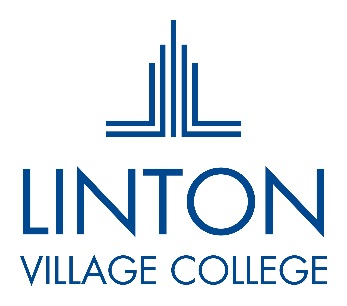 Teacher of Mathematics Information PackFebruary 2021Linton Village College is committed to safeguarding and promoting the welfare of children and young people and expects all staff and volunteers to share this commitment. Appointments will be subject to satisfactory references and an enhanced DBS check. Contents 1. Advertisement 2. Letter to applicants from the Principal 3. Maths department information3. Job description 4. Person specification 5. Application instructions/information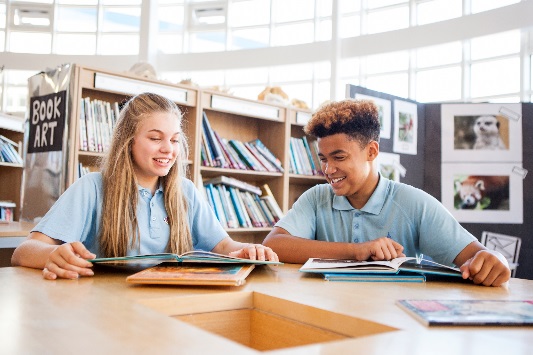 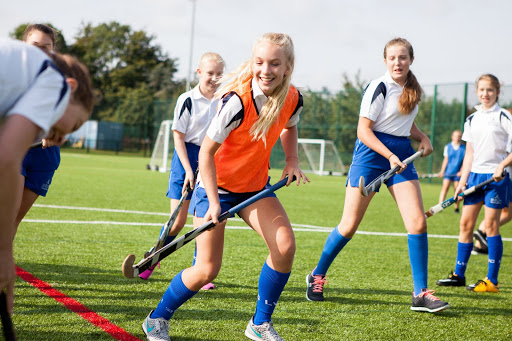 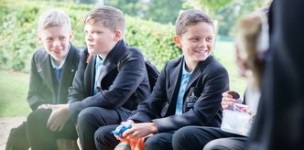 LINTON VILLAGE COLLEGE, Cambridge Road, Linton, Cambridge, CB21 4JB 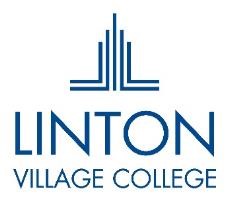 A comprehensive 11 – 16 Academy of 850 students Principal: Helena Marsh, MEd 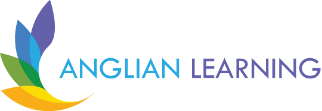 Teacher of Mathematics (full or part-time)Main Scale / Upper Pay Spine April or September 2021 We are seeking to appoint a dynamic, enthusiastic and ambitious teacher of mathematics. We will consider both full and part-time applications. This is an opportunity to join an experienced Maths team in a supportive school environment and to make a significant contribution to departmental developments. In 2019, 80% of year 11 students at Linton Village College achieved 4+ in GCSE maths, 57% achieved 5+ and 20% achieved 7+. Whilst these figures generally exceed the national averages, our progress levels require improvement (+0.08). As such, we are seeking to raise achievement with a specific focus on higher and lower attainers and disadvantaged students. We are working to make rapid, long-term changes to our practice and curriculum; we are seeking a talented teacher to join us on our journey for improvement. The successful candidate must be passionate about developing Maths pedagogy and dedicated to supporting each individual learner to succeed. They must be a positive, collaborative individual who will contribute to high standards and a culture of excellence and innovation. We welcome applications from newly qualified or established teachers. Linton Village College is a high-achieving comprehensive 11-16 school at the heart of its local community. Ensuring a high-quality education for all of our students on a daily basis is our core priority. This is underpinned by a culture in which strong relationships, effective pastoral care and personal development opportunities are of paramount importance. We are committed to offering enriching learning experiences and we strive for educational excellence. We have very high expectations and provide a nurturing, friendly and supportive environment in which everyone can thrive and achieve.  We support colleagues’ professional learning in national programmes as well as through a broad in-school and Trust-wide training offer. We also enjoy strong links with primary partner schools, sixth form colleges and the Faculty of Education at the University of Cambridge. Our membership of Anglian Learning provides further opportunities for career development and collaboration. To find out more about this vacancy, please download an application form and information pack from our website at www.lvc.org. We welcome contact from interested candidates to discuss the role. Please contact humanresources@lvc.org to make an appointment. Applications must be submitted on the College’s application form; CVs will not be accepted. Requests for flexibility in working arrangements/patterns will be considered. Closing date for receipt of applications is 12 noon on Monday 1st March, 2021.Anglian Learning is committed to safeguarding and promoting the welfare of children, young people and vulnerable adults and we expect all staff to share this commitment and undergo appropriate checks. Therefore, all posts within the Trust are subject to an enhanced Disclosure and Barring Service check. The College welcomes applications from all, irrespective of gender, marital status, disability, race, age or sexual orientation. 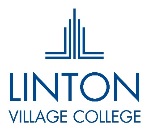 Dear ApplicantTeacher of Mathematics vacancyThank you very much for your interest in this position at Linton Village College. I hope that the information enclosed will encourage you to apply to join our dedicated team of staff.  I appreciate that the current Covid-19 context adds additional challenges to the prospect of applying for a new teaching role. A number of colleagues were recruited during the last lockdown period and have settled in brilliantly. You can find information about the measures that we are taking to keep all members of the College community as safe as possible in the letters page on the College website.I hope that this information pack and other available information, helps you to appreciate what makes Linton Village College a special place to work and learn even though you are not able to visit us in person at this time. College ethosWe are a relatively small 11-16 comprehensive secondary academy with around 850 students on roll. Our culture is characterised by an inclusive and caring ethos. At Linton Village College everyone is a learner and every learner matters. Opened in 1937 as the second of Cambridgeshire’s Village Colleges, the school is still true to Henry Morris’ founding vision for cradle to grave learning. We operate a community sports centre and adult education provision in addition to community clubs.   Location and facilitiesLinton Village College is situated on the outskirts of Cambridge. Our students come from a large number of primary schools in South Cambridgeshire and bordering Essex and Suffolk villages, plus the town of Haverhill. There are excellent transport links and we have an expansive campus with lots of green spaces and some fabulous facilities including a beautiful library, science labs, dance studio and excellent sports amenities. Our staff and students also benefit from links with the Granta Special School that is co-situated on our site.  School cultureHaving been a pilot school for the Relational Schools research project, we prize the importance of developing strong relationships between all members of the College community. As a close-knit staff, there is collaboration and support across departments. We are people-centred and committed to having reasonable workload expectations of our staff (as showcased by the DfE) and access to high quality professional development. The six Linton Learner attributes are the qualities that we recognise, develop and promote in our students: curiosity, reflection, ambition, care, independence and responsibility. We have a strong safeguarding culture at the College.Student profileAs Linton Village College has grown, its student demographic has diversified. Our cohort varies year on year but is typically above national average with a significant proportion of higher-attaining students. Our intake is very comprehensive and in recent years we have attracted more students with acute SEND. Some have benefited from bespoke provision with the Granta Special School while others have needed more in-house modification to meet their needs. The proportion of students eligible for the Pupil Premium is lower than the national average (around 11%). We have relatively few EAL students. Pastoral careThe care and support on offer to students is a strength at Linton Village College. Each student is a member of a horizontal tutor group within a vertical House. The form tutor plays an integral role in offering pastoral care and supporting educational success. A Support Hub houses the four Heads of House and a range of other colleagues with specific pastoral expertise including an inclusion and safeguarding team, caseworkers and a counsellor. This team works in partnership with the SEND team in our Learning Hub.Academic successThe College has maintained above-average levels of attainment and progress over a number of years with Progress 8 results of around/above +0.3 since the introduction of this measure. We are consistently within the top 25% of all schools nationally. In 2019, all students achieved positive value added, including vulnerable groups, with exceptional outcomes achieved in Science and Art. We are keen to sustain this success and strive for even stronger outcomes and to close achievement gaps, particularly in Maths, for SEND students and low/middle prior attaining boys which are areas of relative underperformance.Enriching educationWe value the importance of a holistic education. Students at Linton Village College benefit from a wealth of enrichment activities including trips and visits to support the curriculum (particularly in STEM subjects and careers education) in addition to a thriving extra-curricular programme. A 5-day enrichment week in the summer term enables all students to engage in cultural opportunities beyond the classroom – the ambition is for every Year 9 student to experience a residential excursion. There are plentiful lunchtime and after school clubs on offer and, as an Artsmark Platinum school, we are proud of our exceptional provision in the Arts. Professional networksOur staff body benefits from accessing training through Anglian Gateway Teaching School and through membership of the SSAT network and Whole Education. We also have close links with the University of Cambridge and other teacher training providers as well as our local primary schools. We joined Anglian Learning Trust on 1st April 2020. Membership of this local, community-focused and like-minded group of schools affords us lots of opportunities for professional development and school improvement.College Improvement prioritiesOur College improvement plan centres on the importance of achieving consistency in the quality of educational provision:achieving an ambitious curriculum experience for all students in all subjects;embedding consistent and effective behaviour for learning across the school; ensuring that SEND teaching and provision enables all students to be successful.It is my sixth year as Principal and it is a privilege to lead the College. However, there is much to be done to ensure that Linton Village College continues to be a vibrant, high-performing and successful school that meets the needs of all of its learners. I hope that you feel inspired to join us and play an integral role in the College’s improvements. Thank you, in anticipation, for the time you will give to your application. Yours sincerely 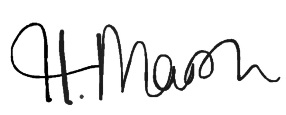 Helena MarshPrincipalMathematics DepartmentPhilosophy and EthosStudents are at the centre of everything we do. We are committed to principles of mastery and growth mindset, and therefore believe that all students can make excellent progress and experience success in Mathematics. We utilise mixed-attainment groups within most year groups and deliver well-differentiated lessons so that all students are appropriately challenged. The study of Mathematics is incredibly valuable to our students. Most of our students follow academic post-16 pathways where Maths GCSE is an essential pre-requisite qualification. Maths is also an incredible life skill and directly applicable to vocational work. And we do not shy away from the fact that Maths is in itself an interesting, challenging and satisfying field of study. It need not be practical or applicable to real life to be worthwhile. Maths teachers at LVC work collaboratively so that each individual resource is planned to an incredibly high standard. Lessons, home learning tasks and assessments are shared centrally, and students receive a very consistent learning experience across different teaching groups. Every member of the team both contributes and benefits from our collaboration; no Maths teacher works in isolation. We meet regularly to reflect on our work, explore pedagogical approaches and develop our curriculum.Whilst we develop much of our materials in-house, we aspire to be an outward looking team. We connect with the local and national Maths teaching community for inspiration. We maintain a Maths department library, encourage attendance at Maths Conferences, engage with Twitter and seek out a variety of online sources to ensure our practice is constantly evolving. We hope any new addition to our team would share our passion for life-long learning. Our TeamThe Department currently consists of seven full-time specialist teachers. This includes coordinators for KS3 and KS4, the Head of Maths who is also an Assistant Principal, and the Deputy Principal. We are a strong, stable team with an exceptional amount of experience. The Department is normally based in five dedicated maths classrooms, all with interactive whiteboards, and with a central office.  Wireless networking is used through the school site and staff are issued with laptops.There is a strong commitment to professional learning for all staff within the Department and we typically host trainee teachers from The University of Cambridge and beyond. We are heavily involved with the Cambridge Maths Hub. Two of our staff are currently taking part in the Embedding Mastery Programme, now in the second year, and our Head of Maths took part in the inaugural year of the England-Shanghai Teacher Exchange Programme in 2015. These experiences contribute significantly to our department ethos and ongoing curriculum development. We also have a great tradition of developing the careers of NQTs and there are always career opportunities either within LVC and more broadly throughout Anglian Learning.The CurriculumOur curriculum is carefully designed to provide a meaningful progression from KS2 through to GCSE and beyond. Our approach includes principles of mastery, and we generally choose to spend more time on individual skills which we then visit less frequently. We adapt and respond to the needs of individual children and cohorts, and therefore our model currently includes aspects of both mixed-attainment and setting. At GCSE, we offer the option of Statistics GCSE and Additional Mathematics FSMQ. This provides further challenge and enrichment, particularly for those intending to study A-level Mathematics. Extra-Curricular ActivitiesIndividual and team Maths challenges are promoted to all year groups. This includes those offered by the United Kingdom Mathematics Trust (UKMT) and the Advanced Mathematics Support Programme (AMSP). We are proud to be the hosts of the annual Year 10 Maths Feast, a team challenge organised by the AMSP.THE ROLE OF THE FORM TUTOR The successful candidate will be required to take on the role of form tutor.The tutor serves as the first point of contact between the College and home and has an important pastoral responsibility in supporting students to maintain high standards of behaviour and academic achievement. Form tutors are expected to ensure an ordered and organised start to the College day. Tutor time involves the sharing of key messages and expectations, as well providing care and oversight of individuals and their welfare and progress. It’s important that effective professional relationships are fostered through a high-quality tutoring experience. Key strands of the PSHE/RSE curriculum are also delivered through tutor time.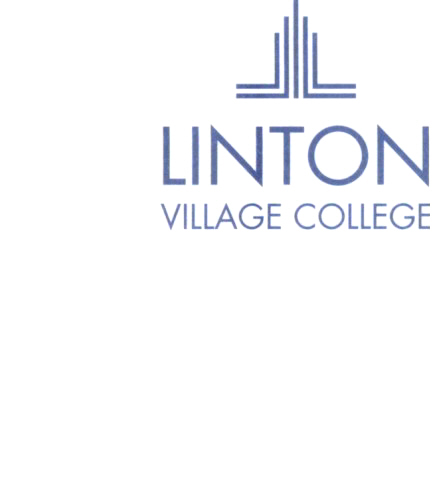 Job Description: Teacher of MathematicsWe are committed to safeguarding and promoting the welfare of children, young people and vulnerable adults and we expect all staff to share this commitment. Site	Linton Village CollegeGrade	Main scale/ UPSResponsible to	Head of MathsOverview	The post holder will also be expected to undertake any other tasks as reasonably required by the Principal or line manager to ensure efficient and effective operation of the College.Person Specification: Teacher of MathematicsApplication instructions/informationRecruitment incentivesAll members of teaching staff are given a school laptop.Free membership of the College’s Fitness Suite.Childcare voucher benefits scheme.Cycle to work scheme.Access to free parking on site.How to applyComplete the application form. This is available to download from our website at http://www.lvc.org/pages/Vacancies.php. CVs will not be accepted. Write a letter of application to the Principal, Helena Marsh, of no more than two sides of A4. Please make reference to the person specification and job description and explain how your knowledge, skills, values and attributes make you well-suited to this role at Linton Village College.  Send your completed application form and letter to Ann Badcock, HR Officer, no later than 12 noon on Monday 1st March, 2021 to humanresources@lvc.org. Please include the vacancy job title in the subject line and attach your application form and letter. Please do not send hyperlinks or other file formats. References will normally be taken up for shortlisted candidates prior to the interview date. If you specifically indicate that you do not give consent to contact a referee prior to interview then the reference will only be taken up if you are successful at interview. Please read our privacy notice for job applicants and our recruitment and selection policy on our vacancies page. If you have any queries about the application process please contact Ann Badcock, HR Officer, at humanresources@lvc.org.  Find us Directions to the College can be found here. Ofsted Read our most recent Ofsted report. Professional development Linton Village College is a member of the Anglian Learning multi academy trust and Anglian Gateway Teaching School. Accompanying documentationThe College is committed to the safeguarding of children and young people. If you are invited to interview, you will be asked to provide the following: a completed disclosure of criminal convictions form; details of any child protection investigation that you may have been subject to; notification of any relationship with any pupil, employee, governor or trustee; evidence of your right to work in the UK; confirmation that, if appointed, you will provide documentation to allow a DBS check to be undertaken; original qualifications certificates, and a signed and dated hard copy of your application form and covering letter if you originally submitted them via email. Full details of the documents required will be sent with your invitation to interview. Linton Village College is committed to safeguarding and promoting the welfare of children, young people and vulnerable adults and we expect all staff and volunteers to share this commitment and undergo appropriate checks. Therefore, all posts within the Trust are subject to an enhanced Disclosure and Barring Service check. Appointments will be subject to satisfactory references and an enhanced DBS check.The College welcomes applications from all, irrespective of gender, marital status, disability, race, age or sexual orientation. 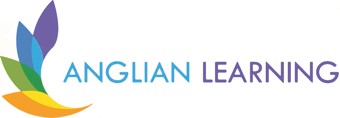 PurposeTo implement and deliver an appropriately broad, balanced, relevant and differentiated curriculum for students and to support a designated curriculum area as appropriate.To monitor and support the overall progress and development of students.To facilitate and encourage a learning experience which provides students with the opportunity to achieve their individual potential.To contribute to raising standards of student attainment.To share and support the College’s responsibility to provide and monitor opportunities for personal and academic growth.Reporting toHead of FacultyLiaising withPrincipal, Deputies, Assistants, teaching/support staff, LA representatives, external agencies and parentsWorking time195 days per year, full-time or part-time as per contractSalary/GradeAs per teachers’ pay scalesDisclosure levelEnhancedMAIN DUTIESOperational/strategic planningTo make a positive contribution to the work of the department, assisting in the development of appropriate syllabuses, resources, schemes of work, marking policies and teaching strategies and taking responsibility for particular facets of the department’s work.To contribute to the curriculum area and department’s development plan and its implementation.To plan and prepare courses and lessons.To contribute to the whole school’s planning activities.Curriculum provisionTo assist the Head of Faculty and Senior Leadership Team to ensure that the curriculum area provides a range of teaching that complements the school’s strategic objectives.StaffingTo take part in the school’s staff development programme by participating in arrangements for further training and professional development.Staff developmentTo continue personal development in the relevant areas including subject knowledge and teaching methods.Recruitment/ deployment of staffTo engage actively in the appraisal process.To ensure the effective/efficient deployment of classroom support.To work as a member of a designated team and to contribute positively to effective working relations within the College.Quality assuranceTo help to implement school quality procedures and to adhere to the requirements outlined in the school’s quality assurance policy.To contribute to the process of monitoring and evaluation of the curriculum area/department in line with agreed school procedures.To seek/implement modification and improvement where required.To review from time to time methods of teaching and programmes of work.To take part, as may be required, in the review, development and management of activities relating to the curriculum, organisation and pastoral functions of the College.Management informationTo maintain appropriate records and to provide relevant accurate and up-to-date information for SIMS, registers etc.To complete the relevant documentation/online records to assist in the tracking of students.To track student progress and use information to inform teaching and learning.To ensure the security and confidentiality of all such information.CommunicationsTo communicate effectively with the parents of students as appropriate.Where appropriate, to communicate and co-operate with persons or bodies outside the College.To follow agreed policies for communications in the College.Marketing and liaisonTo take part in marketing and liaison activities such as open evenings, parents’ evenings and liaison events with partner schools.To contribute to the development of effective subject links with external agencies.Management of resourcesTo contribute to the process of the ordering and allocation of equipment and materials.To assist the Head of Faculty to identify resource needs and to contribute to the efficient / effective use of physical resources.To co-operate with other staff to ensure a sharing and effective usage of resources to the benefit of the College, Department and the students.Pastoral careTo take responsibility for a group of students whether as form tutor, mentor or co-mentor.To play a full part in ensuring that there is a calm, orderly environment in and outside the classroom.To promote the general progress and well-being of individual students and class groups as a whole.To treat all students with respect.TeachingTo undertake a designated programme of teaching.To ensure a high quality learning experience for students which meets internal and external quality standards.To teach students according to their educational needs, including the setting and marking of work carried out by the students in school and elsewhere.To assess, record and report on the attendance, progress, development and attainment of students and to keep such records as are required.To provide, or contribute to, oral and written assessments, reports and references relating to individual students and groups of students.To ensure that literacy, numeracy and school subject specialisms are reflected in the teaching / learning experience of students.To ensure that students have the opportunity to further their experience of IT within the subject area and to assess their competence and progress with this skill set.To prepare and update subject materials.To use a variety of delivery methods which stimulate learning appropriate to student needs and demands of the syllabus.To maintain discipline in accordance with the College’s procedures, and to encourage good practice with regards to punctuality, behaviour, standards of work and homework.To undertake assessment of students as requested by external examination bodies, departmental and College procedures.To mark, grade and give written /verbal and diagnostic feedback as required.To contribute to the development, promotion and active use of the College’s learning platform.Other specific dutiesTo undertake duties according to the rota and discharge the responsibility proactively.To contribute to good order across the College by responding proactively where there is a cause for concern.To play a full part in the life of the school community.To support its aims and values and to encourage staff and students to follow this example.To promote actively the College’s policies.To attend staff briefings and staff meetings.To continue personal development as agreed.To comply with the College’s Health and Safety Policy and undertake risk assessments as appropriate.To undertake any other duties as specified in the STP&CD not mentioned in the above.EducationEssential/DesirableApplication/Interview/ReferenceGood honours degree in a relevant mathematical, scientific or engineering subjectEAPGCE or recognised teaching qualificationEAGCSE grade C or higher in Maths and EnglishEAExperienceEssential/DesirableApplication/Interview/ReferenceRecent experience of teaching Maths to at least GCSE or equivalent levelEA/I/RExperience of teaching other relevant courses e.g. Statistics, A-level Maths, Additional Mathematics FSMQDA/I/RExperience of involvement in extra-curricular activitiesDA/I/REvidence of the successful use of ICT within teaching and learningEIEvidence of ability to develop positive and effective relationships with students, staff, governors, parents/carers and other stakeholdersEI/RProfessional QualitiesEssential/DesirableApplication/Interview/ReferenceAn excellent communicator who is able to work effectively with students, parents, colleagues and outside agenciesEA/I/RGood or outstanding classroom practitioner with evidence of setting appropriate expectations to advance learning and engage and motivate studentsEA/I/RAbility to establish productive working relationships and work well in a teamEA/I/RHas excellent subject knowledge and is aware of best practice in teaching Maths, including effective use of AfLEA/I/RAn excellent communicator, both orally and in writingEA/I/RCommitment to the promotion of equal opportunities for all EIEvidence of a commitment to the safeguarding of all young peopleEA/I/RAn awareness of new technologies, their use and impact DIPersonal QualitiesEssential/DesirableApplication/Interview/ReferenceEnthusiasm, energy and personal dynamismEA/I/RApproachable, friendly and patientEI/RGood humour and an ability to maintain perspectiveEI/RAble to prioritise and meet deadlinesEA/I/RA liking and respect for young peopleEI/RAppropriate professional relationship with colleagues, parents and childrenEI/RHigh level of integrity, honesty and fairnessEI/RDemonstrate personal enthusiasm for the learning processEITeaching & LearningEssential/DesirableApplication/Interview/ReferenceExcellent teaching, pastoral and behaviour management skills leading to evidence of excellent student outcomesEI/RExcellent use of enquiry based strategies in teaching and learning within the classroomEIA personal commitment to the continuing development of teaching skills in order to have a positive impact on student outcomesEA/I